食育月間の取組提出都道府県名政令指定都市名長崎県取組市町村名取組団体・企業名雲仙市取組の名称食育月間の周知実施時期６月取組内容「食育月間」、「食育の日」について広報誌（６月号）に掲載し、周知を行いました。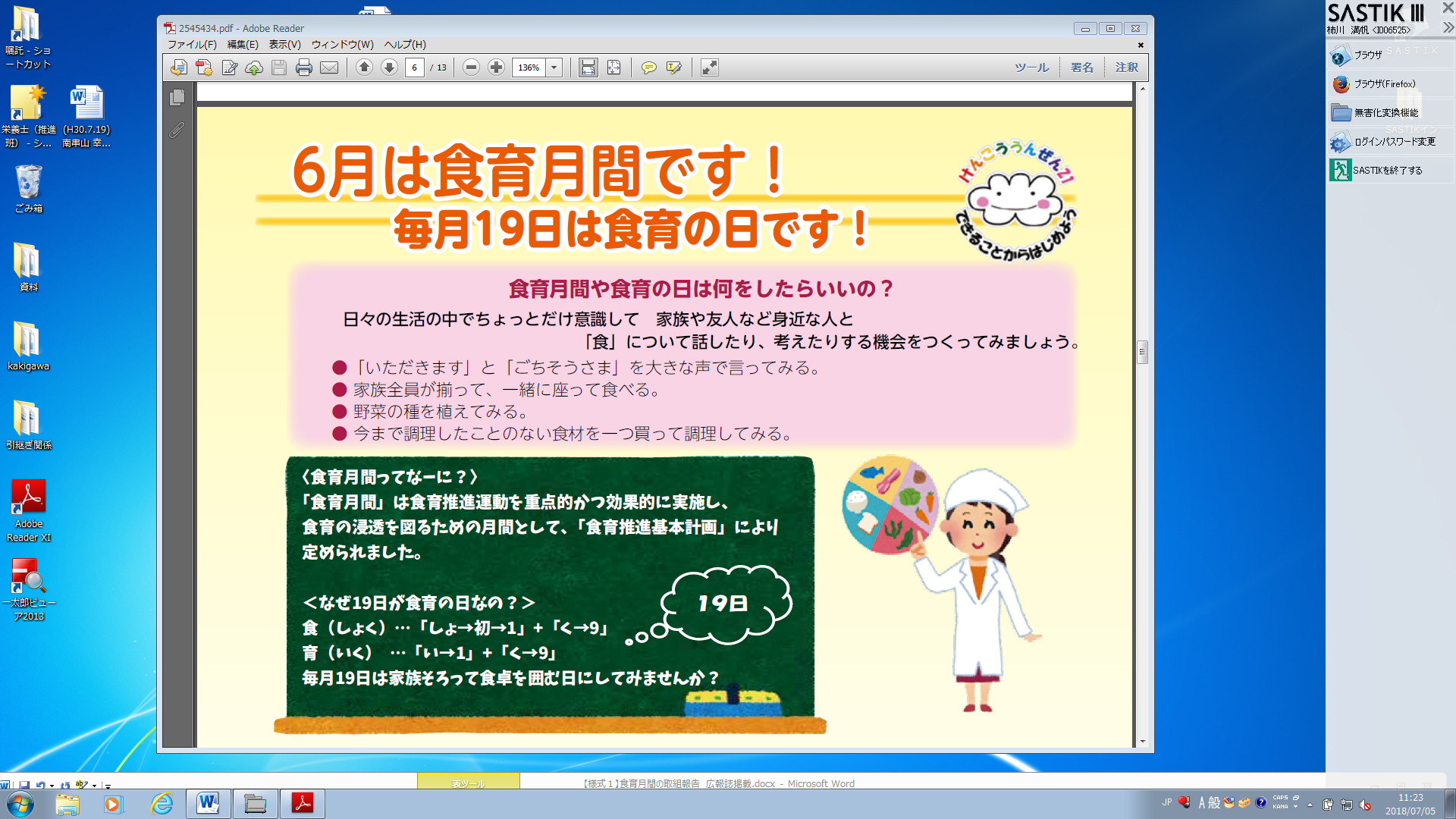 雲仙市　食育URLhttp://www.city.unzen.nagasaki.jp/info/prev.asp?fol_id=8339